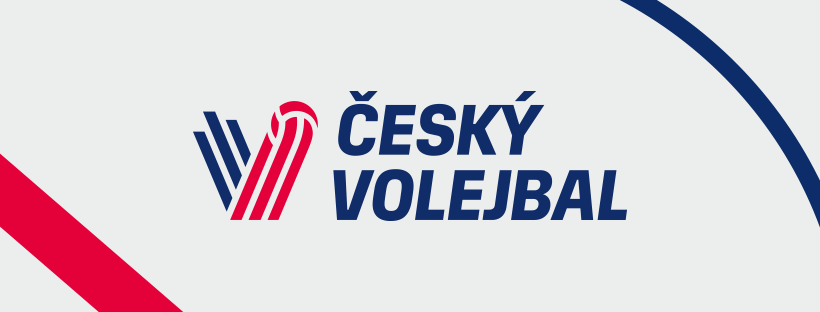 RD chlapci 2003/2004 – České Budějovice 7. – 10. 6. 2018Roman OndřejGV BeskydyNBryknar ŠimonD. LiberecNHoang Trumg HieuKolínNRichter MikulášČ.BudějoviceBŠotola PetrKolínBČernoch KryštofNový JičínNToth LukášČ. BudějoviceBZelenka Ondřej Č. BudějoviceBFabikovič DanielBřeclavN, SJirásek Jan LanškrounSSchwarz Samuel Č. KrumlovUUreš Jakub Příbram SBukáček TomášBrnoBVodička Josef Od. VodaSKollátor DavidHr. KrálovéUStieber Rud.KolínUPelikán JakubHavířovUStruška RichardBřeclavLŠálek MatějPříbram LVeselý Lukáš D. LiberecBTrenéři:Zach JiříPelikán IvanMoravčík JanBoula OndřejŠrámek Leoš